Bis 3. Oktober 2022: Spätsommer-Highlights im Tiroler BergdorfSt. Anton am Arlberg verlängert den SommerDie markante Alpenkulisse des österreichischen „Weltdorfs“ St. Anton am Arlberg können Sommergäste in diesem Jahr länger als gewöhnlich erleben. Bis einschließlich 3. Oktober 2022 sind alle Leistungen der St. Anton Sommer-Karte inklusive des Wochenprogramms und der Bergbahnen nutzbar. Doch nicht nur beim Wandern und (E-)Biken zeigt sich der Tiroler Spätsommer von seiner aufregenden Seite. Im Tal locken allerlei szenige Highlights wie das 26. Filmfest St. Anton, das internationale Mountain Yoga Festival sowie das Line Dance Festival mit einem erneuten Weltrekordversuch Gäste wie Einheimische an. Sind schließlich die ersten Blätter bunt gefärbt, kehren die Kühe von den Almen geschmückt ins Tal zurück. Gefeiert wird dies traditionell am 17. September beim Almabtrieb mit Bauernfest – ein Erlebnis für die ganze Familie. www.stantonamarlberg.com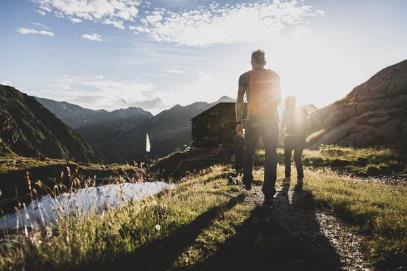 Foto (download): Bis in den Herbst hoch hinaus – bis einschließlich 3. Oktober 2022 läuft die Sommersaison in der österreichischen Region St. Anton am ArlbergBildnachweis: TVB St. Anton am Arlberg/Fotograf Patrick BätzAdrenalin zum Nachspüren: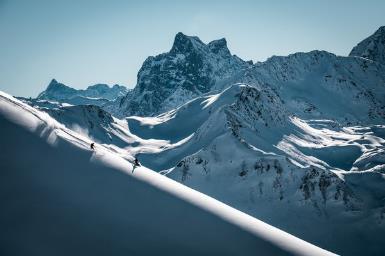 Filmfest St. Anton von 24. bis 27. August 2022Der spätsommerliche Szenetreff für den Outdoorfilm findet jährlich unter dem Motto „Berge, Menschen, Abenteuer“ statt. 2023 dürfen sich Cineasten bei der nunmehr 26. Auflage jeden Abend ab 20 Uhr im Arlberg Wellcom auf spannende Vorführungen im familiären Flair der Tiroler Berggemeinde St. Anton am Arlberg freuen. Neben den faszinierenden Aufnahmen berichten Extremsportler und Regisseure bei Live-Talks von ihren Erlebnissen und kommentieren die gezeigten Werke, am Ende wird der beste Film gekürt. Die Ticketpreise rangieren zwischen 12 €/Pers. (ermäßigte Abendkarte) und 44 €/Pers. (4-Tages-Festivalpass). Offizieller Teaser auf YouTube, alle Bühnengäste und Trailer der einzelnen Filme unter www.filmfest-stanton.atFoto (download): „Berge, Menschen, Abenteuer“ – der Patteriol auf der Tiroler Seite der Verwallgruppe steht sinnbildlich für das Motto des Filmfest St. Anton, das am letzten Augustwochenende 2022 wieder Cineasten und Bergsportler im Arlberg WellCom zusammenbringt. Bildnachweis: Daniel BearBalance meets Diversity: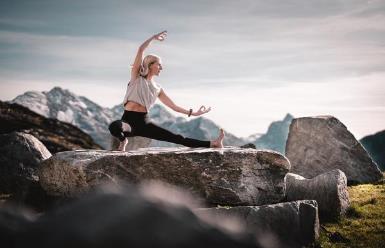 Mountain Yoga Festival von 1. bis 4. September 2022Matte ausrollen, durchatmen und Energie aufsaugen: Zum sechsten Mal kommt die internationale Yoga-Szene in St. Anton am Arlberg zusammen. Wenn Koryphäen wie Sandra Wijkman Donovan, Alexandra Sagorz-Zimmerl oder Manel Rodrigues Fachwissen über Kranich, Krieger und Co. vermitteln, wird das Tiroler Bergdorf zum überdimensionalen Open-Air-Studio. Auf dem viertägigen Programm – dieses Jahr unter dem Motto „Diversity“ – stehen Sessions unterschiedlicher Stilrichtungen für jedes Level. Dabei entscheiden die Teilnehmer selbst, wie intensiv oder entspannt sie ihren Aufenthalt gestalten. Jenseits der Matte dürfen sich Yogis über geführte Wanderungen, Workshops, Vorträge, sanfte Klänge und gesunde Küche mit regionalen Zutaten freuen. Foto (download): Die Kraft der Tiroler Berge spüren – beim alljährlichen Mountain Yoga Festival St. Anton/Österreich sind Einsteiger ebenso willkommen wie erfahrene YogisBildnachweis: TVB St. Anton am Arlberg/Fotograf Patrick BätzCountry-Feeling mit Weltrekordversuch: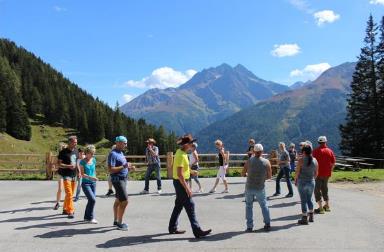 Line Dance Festival von 9. bis 11. September 2022Im September 2022 verwandelt sich St. Anton am Arlberg zum nunmehr fünften Mal in eine einzige Tanzfläche. Teilnehmer aus Nah und Fern beweisen ihr Rhythmusgefühl im Tiroler Bergdorf und feiern gemeinsam das, was den Line Dance ausmacht: pure Lebensfreude. Auf den gelungenen Weltrekordversuch im Jahr 2010 folgte ein echter „Line Dance Boom“ – 2022 soll ein neuer Rekord folgen, bei dem 20 durchchoreografierte Tänze in einer Stunde gemeistert werden müssen.Foto (download): I like to move it – in St. Anton am Arlberg/Tirol trifft sich von 9. bis 11. September 2022 die Line Dance Community, um sich unter anderem an einen neuen Weltrekord zu wagenBildnachweis: TVB St. Anton am ArlbergDas Ticket zum Urlaub. Wer St. Anton am Arlberg besucht, erhält ab einer Übernachtung im Hotel oder der Pension die St. Anton Sommer-Karte. Das für die Aufenthaltsdauer gültige Ticket beinhaltet viele Gratis-Leistungen, die Teilnahme am Wochen- und Kinderprogramm sowie besondere Konditionen für viele weitere Aktivitäten. Pro Sommer-Karte einmal geschenkt gibt’s zum Beispiel den Eintritt in die Schwimmbäder von Arlberg WellCom oder Wellnesspark Arlberg-Stanzertal, ins Museum St. Anton am Arlberg sowie zum Rundwanderweg Bergbau Gand. Das Wochenprogramm umfasst (je einmal pro Woche) kostenlose Yoga-Sessions, geführte Wanderungen, Bogenschießen, eine Fackelwanderung sowie ein Greenfee für den 9-Loch-Golfplatz im Ortsteil Nasserein (Platzreife erforderlich). Zudem gibt es auf die Tages- oder Halbtagesnutzung eines E-Bikes in teilnehmenden Sportgeschäften 20 € Ermäßigung. Ebenfalls enthalten sind die Fahrten mit allen Bussen zwischen Landeck und St. Christoph sowie die Nutzung der St. Antoner Bergbahnen für einen Tag. Gegen Gebühr können Urlauber ihr Ticket zur Premium-Karte mit weiteren Angeboten „upgraden“. Die Sommer-Karte gilt für die gesamte Saison in der Tiroler Bergregion bis 3. Oktober 2022.Im Nightjet in die Berge. St. Anton am Arlberg in Tirol ist dank Railjet-Anbindung ein beliebtes Ziel für Bahnreisende aus ganz Europa. Günstige Verbindungen gibt es etwa in gut fünf Stunden aus Stuttgart, während Urlauber aus dem Raum München nur rund drei Stunden auf Schienen einplanen müssen. Für Gäste aus bestimmten, weiter entfernten Regionen bieten die Österreichischen Bundesbahnen (ÖBB) auch im Sommer 2022 spezielle Kombitickets per Nachtzug an. Ohne Stau reisen sie so bequem und klimaneutral aus Hamburg, Düsseldorf, Amsterdam, Wien oder Graz nach St. Anton am Arlberg. Das Kombiticket beinhaltet die Bahnfahrt (hin und zurück) im ÖBB Nightjet inklusive Sitzplatzreservierung sowie Transfer zum gewünschten Hotel.Über St. Anton am Arlberg. Mit 88 Bergbahnen und Skiliften, mehr als 300 Kilometer markierten Abfahrten und 200 Kilometer im freien Gelände zählt St. Anton am Arlberg zu den renommiertesten Wintersportorten weltweit. Auch im Sommer beeindruckt die österreichische Urlaubsregion mit unterschiedlichen Aktivitäten und sportlichen Events vor spektakulärer Alpenkulisse. Genussurlauber schätzen die vielfach prämierte Haubenküche im traditionsbewussten Tiroler Bergdorf. Für seine Projekte um Lebensqualität, Nachhaltigkeit und Umweltschutz verlieh die Entente Florale dem Ort Gold und kürte ihn zum „schönsten Blumendorf Europas“. Im Frühjahr 2021 wurde St. Anton am Arlberg als offizielle Klimawandel-Anpassungsmodellregion ausgewählt. www.stantonamarlberg.com